Lance le logiciel Scratch  puis enregistre ton document en lui donnant un nom et en lui indiquant un emplacement (Fichier/Enregistrer sous).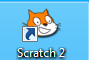 Insérer un arrière-planInsérer un lutinProgrammer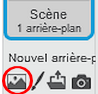 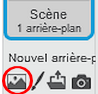 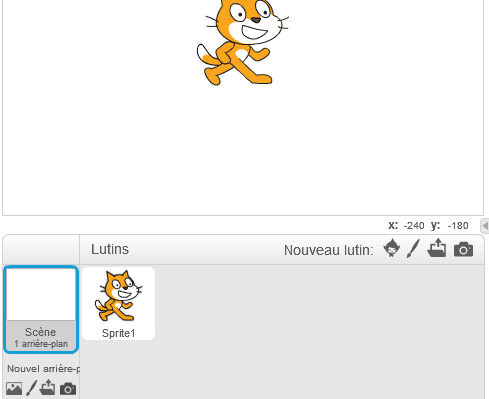 Clique sur l’icône entourée pour choisir un arrière-plan.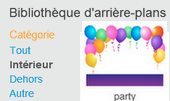 Clique sur « Intérieur» puis sur « party ».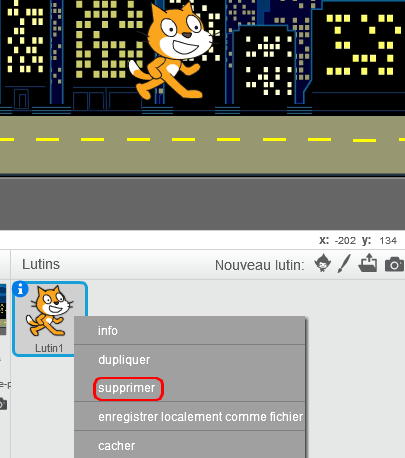 Fait un clic droit sur le chat puis choisis supprimer.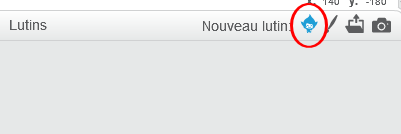 Clique sur l’icône « Nouveau lutin » pour choisir la danseuse.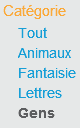 Choisis « Gens ».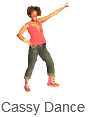 Puis Cassy Dance et clique sur ok.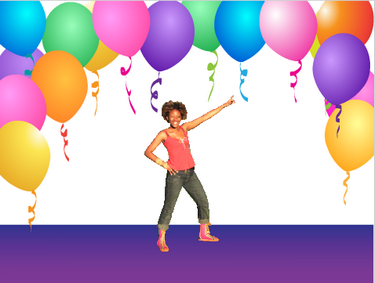 Place ton lutin sur la scène.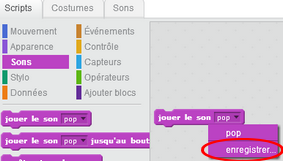 Dans la catégorie « Scripts », choisis le « Son » « jouer le son pop » et fais-le glisser à droite. Clique sur « enregistrer ».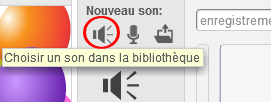 Clique sur « Choisir un son dans la bibliothèque »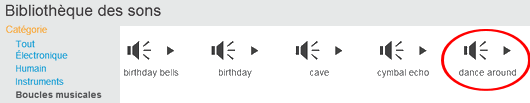 Puis « dance around » dans « Boucles musicales ». Clique sur ok.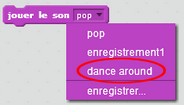 Retourne dans la catégorie « Scripts », choisis le son « dance around ». 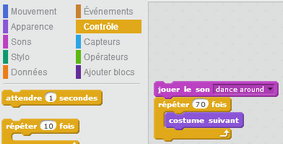 Dans la catégorie « Scripts », choisis le « Contrôle » « répéter 10 fois » et insère l’Apparence » « costume suivant » dedans. Le nombre de répétitions sera à ajuster à la durée de la musique.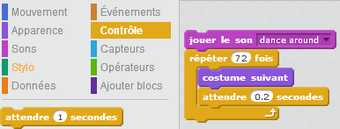 Pour que les mouvements de la danseuse ne soient pas trop rapides, il faut ajouter le « Contrôle » « attendre 1 seconde » et le régler à 0.2.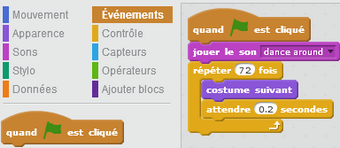 Il ne reste plus qu’à ajouter l’ « Evènement » « quand  est cliqué », pour lancer le programme.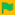 